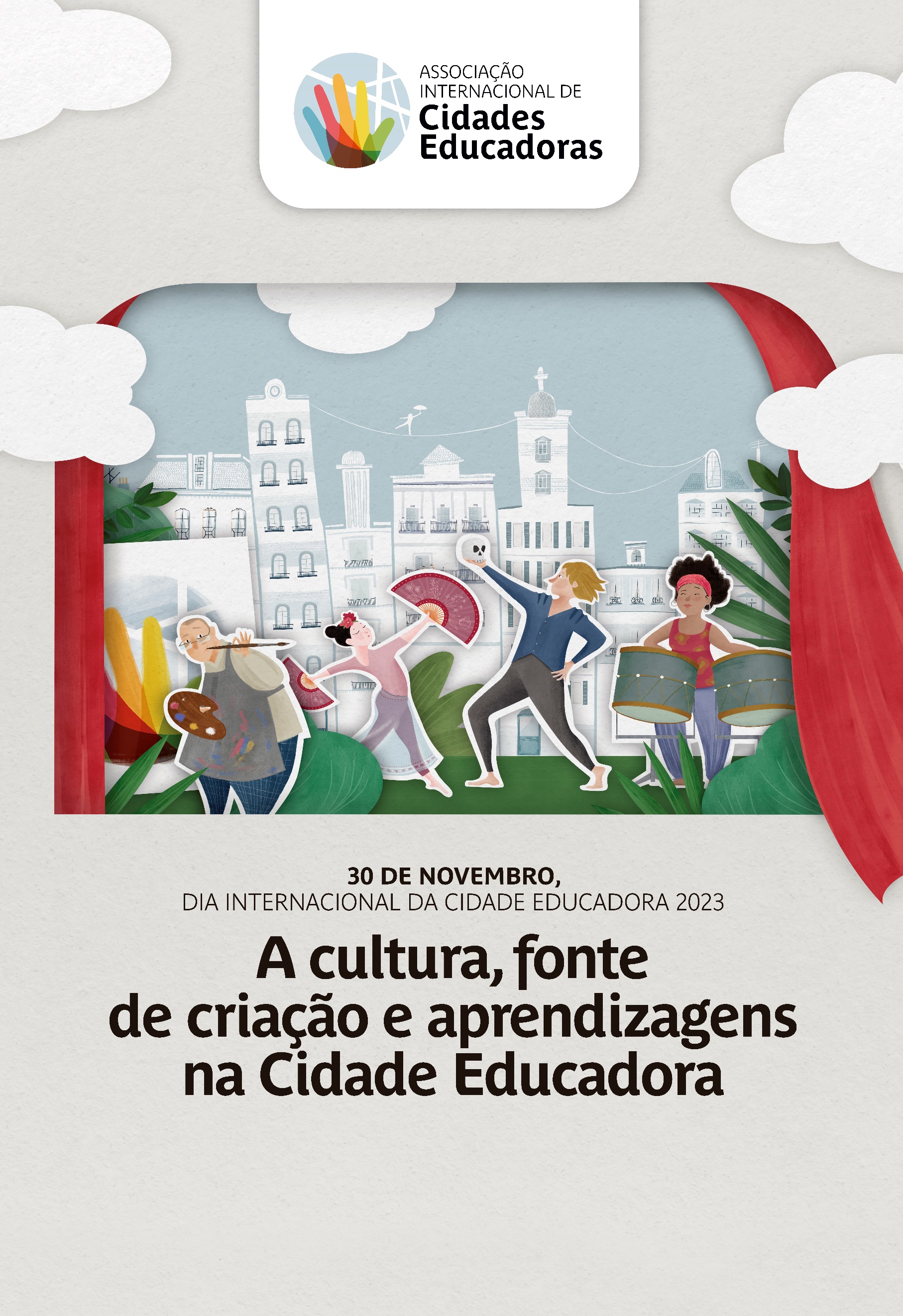 27 /11     Regional Matriz - Junto ao Auto de Natal, haverá um Stand com materiais temáticos das Cidades Educadoras.     Stop Motion das Unidades Escolares 27 a 29   - Regional CIC – NRE Mostra de vivências culturais das Unidades Escolares 30/11   Regional Bairro Novo Bairro Novo escreve sua história na cidade EducadoraInauguração do Museu do Bairro, com história das famílias que pertencem a esta regional. Trabalho desenvolvido nas Unidades Escolares com o histórico das primeiras famílias e propriedades ao entorno das escolas, a história da fundação da escola, entre outros. Essa Ação conta com a parceria de todas as secretarias lotadas na regional, caracterizando assim, ação intersetorial. Todas as unidades educacionais da regional Bairro Novo estão envolvidas na proposta da valorização e identidade da história da regional, a partir de diferentes estratégias cada unidade fará a composição de materiais que serão expostos num espaço exclusivo para as memórias da regional, esse espaço será aberto aos estudantes e comunidade geral.Público: Crianças dos CMEIS, Crianças dos CEIs conveniados, Estudantes das unidades escolares de Ensino Fundamental I, Estudantes das unidades escolares de Ensino Fundamental II, Estudantes das unidades escolares de Ensino Fundamental - EJA, Professores, Formadores da SME, Diretores, Pedagogos, Profissionais da educação (auxiliares de escola, apoio administrativo, pessoal terceirizado, entre outros), Comunidade30/11 – Regional Cajuru – Momentos culturais e interativos, envolvendo todas as secretarias da Regional. Todas as Atividades serão ofertadas para as Unidades Escolares e comunidade em geral. NRE – Exposição de trabalhos com a Temática Eu na Cidade Educadora;Smelj  - Momentos recreativos com dança FCC: Apresentação e pocket aula de violino;Saúde: Presença do zé gotinha com atividade educativa sobre a importância da vacina para os estudantes, vacinação para adultos e demais orientações sobre saúde. SMSAN - Carro Móvel com atividades de orientações nutricionais FAS – Mini Oficina e Exposição da Fab Lab SGM – Exposição de pipas dos vários países do Mundo e oficina de pipa. 30/11 – Regional Boa Vista Serão desenvolvidas diversas atividades na Rua da Cidadania Boa Vista, tais como: biblioteca humana, bola agarrada entre os estudantes de 8.º ano da EM Júlia Amaral Di Lenna com grupo de idosos, hidroginástica com estudantes de 9.º da EM Erasmo Pilotto, implantação do Jardim de Mel na rua da cidadania, mapa interativo, hotsite para divulgação das ações, prática artística em alusão ao mês da consciência negra com EM Herley Mehl, distribuição de mudas de árvores, aula de ginástica da SMELJ, dança com grupo de idosas da FAS, apresentação da banda da Guarda Mirim, apresentação do Musicar, atividades da SMSAN - sucos e alimentação saudável, apresentação dos cães da Guarda Municipal, feira de artesanato exposição CPP - Conhecer para Prevenir/Defesa Civil.Público: Estudantes das unidades escolares de Ensino Fundamental I, Estudantes das unidades escolares de Ensino Fundamental II, Professores, Diretores, Comunidade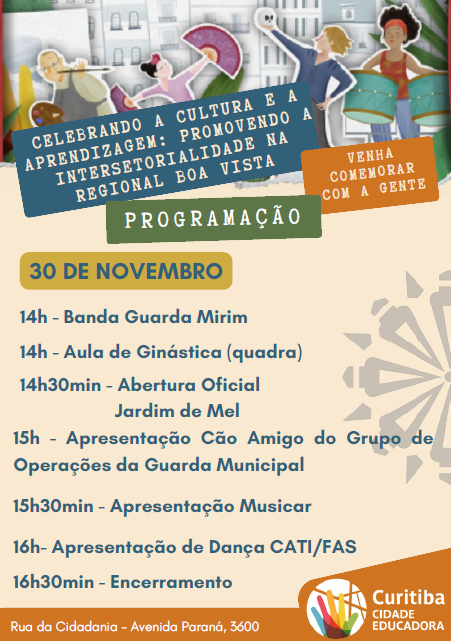 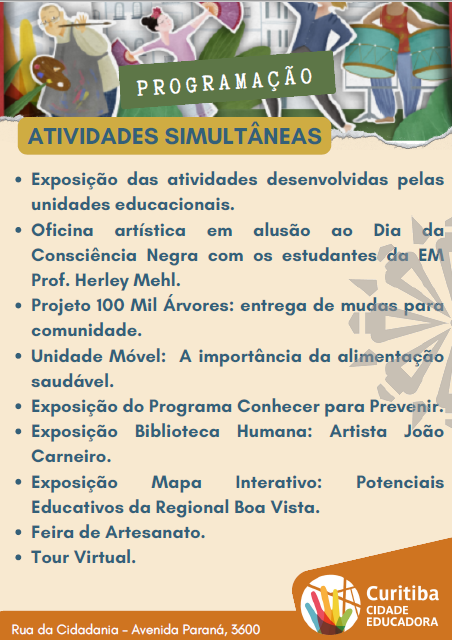 30/11 – Regional Portão“NREPR pelo mundo”Data: 30/11/2023 (5ª. feira)Local: Auditório II e III e quadra do ginásio - Rua da Cidadania do FazendinhaSerá montado um painel com o mapa Mundi, com o tema “NREPR pelo mundo”, onde serão apontadas nossas unidades nos países onde temos crianças do local.Horário: manhã (9h às 11h30m) e tarde (14h30h às 17h) – tempo para lancharem na unidade antes de virem para a RegionalEscolas participantes das rotas:Manhã: Escolas Francisco Klemtz, Adriano Robine, Santos Andrade, Ali Bark, CMEIS Pimpão e Nice Braga, EM Pe José de Anchieta (GMM)Tarde: Escolas Itacelina Bittencourt, Pres Pedrosa, Maria Nicolas, Papa João XXIII, Nova Esperança (GMM)Proposta: Dividir as unidades em 4 grupos, em cada período, fazendo a visitação pelo Auditório II (oficinas)  e Auditório III (exposições) , Brinquedos da Smelj, Oficina Crianças Migrantes e Sons com copos . Tempo estimado: 40 minutos em cada local.Organização:Realizaremos estações e oficinas com professora responsável pelo projeto e média de 2 a 3 estudantes que estarão explicando para os demais participantes sobre o desenvolvimento do projeto.O objetivo das estações, brincadeiras e oficinas é despertar em nossos estudantes o interesse e desejo em serem protagonistas de sua história e  participação ativa em nossa sociedade, oportunizando as aprendizagens e culturas, articulando potenciais educativos e saberes locais dos territórios.Auditório III:  EXPOSIÇÕES:CMEI Vila Parolim – Venezuela: as minhas, as suas e as nossas belas diversidadesCMEI Pimpão – O NordesteCMEI Santa Amélia _ Bulliyng Não!EM São Luiz Meias do bemUEII Portão – Brinquedos ecológicos: reciclar brincandoCMAEE Prof Maria Julieta Alves Malty – Hortas e jardins: aproveitando o espaço externoAuditório II: Oficinas: manhã EM EE Ali Bark – reciclagem de papel               Tarde EM Papa João XXIII – Mãos na Massa - culináriaSMELJ: Estará fazendo na quadra da Regional do Portão atividades com cama elástica, jogos tabuleiros, tênis de mesa, bad minton, circuito de bike.Também haverá na quadra nossas unidades com atividades interativas:CMEI Nice Braga – Crianças MigrantesEM CEI Prof Adriano G C Robine – Sons com os coposGUARDA MUNICIPAL: Manhã:							Tarde:EM CEI Francisco Klemtz					EM Papa João XXIIIEM CEI Prof Adriano G C Robine			EM Itacelina BittencourtEM Jd Santos Andrade					EM Pres PedrosaCMEI Pimpão						EM Prof Maria NicolasCMEI Nice Braga						CMEI Vila ParolimEM EE Ali Bark						UEII PortãoEM São Luiz							(sugestão 2º. Ano)	(sugestão 4º. Ano, e Papa 6º.     Ano)Média de 330 crianças	Média de 300 crianças30/11 – Regional TatuquaraExposição dos trabalhos realizados nas escolas e CMEIs na Rua da Cidadania do Tatuquara com visitação do público.Público: Crianças dos CMEIS, Estudantes das unidades escolares de Ensino Fundamental I, Comunidade29/11     Regional Pinheirinho _ Tour e vivência experimental na Escola Municipal de Sustentabilidade com grupo de Idosos, uma parceria da SMelj, SMMA.     Exposição sobre vivências Culturais das famílias pertencentes as Unidades Educacionais da Regional. 30/11 – Regional PinheirinhoElaboração de jogos, murais, maquetes/ obras tridimensionais e exposições com as crianças a partir da apreciação de vídeos, imagens da cidade e locais visitados pelas crianças junto com as famílias ou nas propostas lúdicas realizadas ao longo do ano.Público: Estudantes das unidades escolares de Ensino Fundamental I, Professores, Diretores, Pedagogos, Crianças da educação infantilA unidade receberá o Cientista/Pesquisador Prof. Dr. Robson Tadeu Bolzon, da UFPR, com o tema: A Paleontologia e os cientistas que estudam os fósseis - Construindo Conhecimentos de Forma Lúdica e Divertida.  O trabalho que já vem sendo realizado com estudantes/crianças do Integral e um complemento da atividade que objetiva contribuir como escola educadora, viabilizando à cidadania, por meio biodiversidade, oportunizando os estudantes com vivências interativas e integradas aos espaços da nossa cidade e trazendo para o espaço da escola um cientista/pesquisador da nossa cidade.Público: Estudantes das unidades escolares de Ensino Fundamental IDurante o mês as crianças serão incentivadas a fazer registro com fotos dos espaços da escola. Depois algumas serão selecionada para compor o mural intitulado: "a Escola Municipal Maringá pelo olhar das crianças". Elas utilizarão os celulares do Farol móvel para fazer os registros. Público: Estudantes das unidades escolares de Ensino Fundamental I, Professores, Diretores, Pedagogos, Profissionais da educação (auxiliares de escola, apoio administrativo, pessoal terceirizado, entre outros)Realizaremos sessões de Contação de História, na Biblioteca Herbert de Souza / Escola Ivaiporã, inspiradas no livro: O Tesouro de Curitiba de Luciane Hauber Valério. Ao lado disso, organizaremos uma exposição de livros sobre Curitiba e uma exposição de fotos dos nossos estudantes em espaços de Educação e Cultura em Curitiba.  As sessões acontecerão ao longo da semana e em especial no dia 30/11, a partir das 8h00.Público: Estudantes das unidades escolares de Ensino Fundamental I30/11 – Regional BoqueirãoPocket Cultural BoqueirãoA comemoração do dia Internacional das Cidades Educadoras acontecerá ao longo da semana de 27/11/2023 a 01/12/2023, quando serão apresentados pequenos eventos culturais, fazendo jus ao nome da nossa ação. Organizaremos um cronograma para cada dia da semana, definindo as ações culturais, locais, horários, público e responsáveis. Sugestão de cronograma:

Data: 27/11/2023 - Finalização da organização das ações

Data: 28/11/2023
Local: Ginásio da Rua da Cidadania
Horário: 9h – 11h
Ação: Espetáculo de teatro e Ballet
Público: Terceira Idade, frequentadores da FAS e público em geral.
Responsáveis: NREBQ, EM CEI Érico Veríssimo (teatro), EM Paranavaí (ballet), SMELJ e FAS 

Data: 28/11/2023
Local: ESIC
Horário: 9h – 12h e 13h30 – 17h 
Ação: Recepção cultural (Seminário de Educação Infantil)
Público: Gestores e professores de Escolas e CMEIs, Profissionais e Estudantes da ESIC Responsáveis: NREBQ, EMEE Wladimirna Antipoff (dança-M), EM CEI Tereza Matsumoto (coral-T), 

Data: 29/11/2023
Local: Rua da Cidadania
Horário: 9h – 11h
Ação: Apresentação de Violão
Público: Frequentadores da Rua da Cidadania e público em geral.
Responsáveis: NREBQ, EM CEI David Carneiro (violão), Administração Regional

Data: 30/11/2023
Local: Rua da Cidadania
Horário: 9h – 11h
Ação: Apresentação de Coral , Fanfarra e Corpo Coreográfico, entrega de composteiras domésticas, Palestra: Empregabilidade para PCD
Público: Frequentadores da Rua da Cidadania e público em geral.
Responsáveis: NREBQ, Administração Regional, FAS, EM Leonor Castellano, EM Sophia Roslindo

Data: 01/12/2023
Local: Casa da Leitura da Rua da Cidadania
Horário: 9h – 11h
Ação: Contação de histórias
Público: Crianças de CMEIs e CEIs Contratados
Responsáveis: NREBQ e FCCPúblico: Crianças dos CMEIS, Crianças dos CEIs conveniados, Estudantes das unidades escolares de Ensino Fundamental I, Professores, Diretores, Pedagogos, Comunidade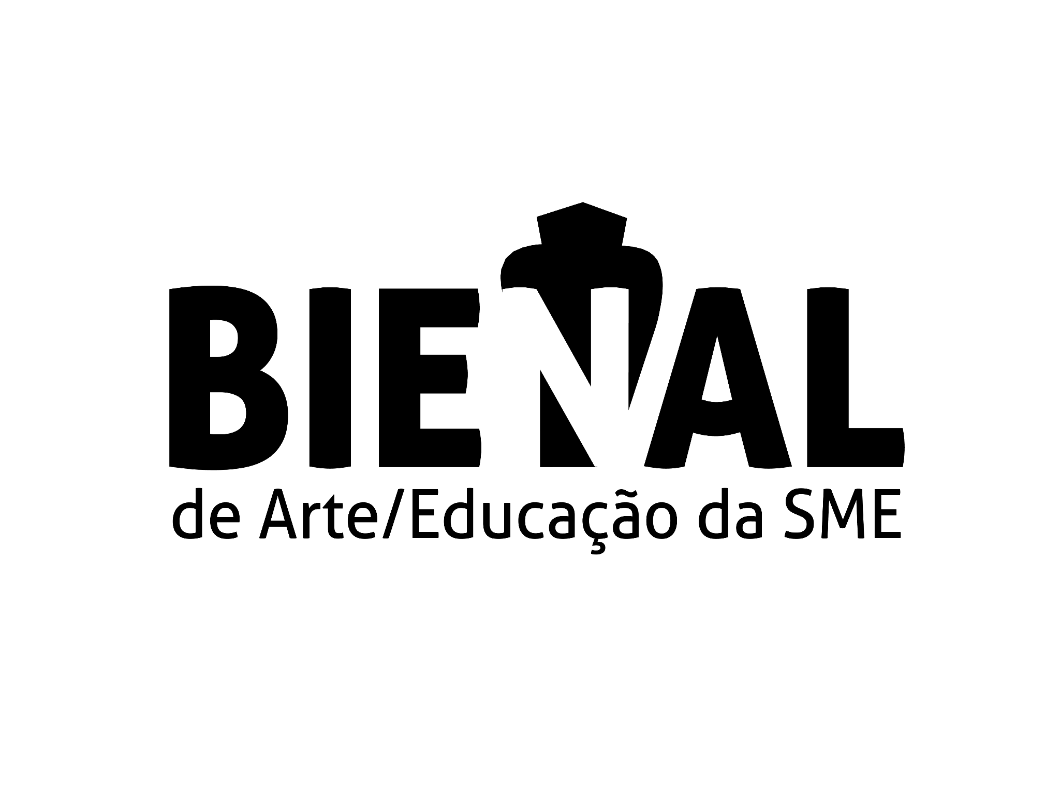 PROPOSTA COLETIVA PARA A VI BIENAL DE ARTE/EDUCAÇÃO DA SMEA VI Bienal de Arte/Educação da Secretaria Municipal da Educação (SME) de Curitiba é um evento cujas características remetem-se para uma prática eminentemente processual, transdisciplinar e participativa, fundamentada na arte contemporânea. Assim, com o intuito de tecer um olhar sensível e estético para a cidade de Curitiba e suas pluralidades, a temática, EU, A CIDADE E OUTRAS PERSPECTIVAS, é o fio condutor para as reflexões e produções artísticas. Nesse sentido, a Comissão de Avaliação de Projetos Culturais da SME de Curitiba convida a todos os profissionais da Rede Municipal de Ensino (RME) de Curitiba, em conjunto com crianças e estudantes, a realizarem um exercício de reflexão com a intenção da criação de um objeto artístico que retrate sua relação enquanto parte dessa cidade, mostrando que perspectiva é representa nesse panorama.Essa construção deve priorizar uma participação colaborativa e coletiva, com a participação de toda a comunidade educativa, com o intuito de revelar o seu pertencimento e suas formas subjetivas de ser e estar, como sujeitos que ocupam, atuam e ressignificam seus espaços, a partir das linguagens da arte. O objeto artístico produzido irá compor a obra coletiva da VI Bienal de Arte/Educação que será confeccionada no dia Internacional das Cidades Educadoras, em 30 de novembro de 2023. Cada unidade ou setor poderá construir mais de um objeto artístico, porém apenas um deverá ser registrado no formulário e encaminhado para o NRE de referência quando solicitado, para compor uma instalação artística, em 2024, durante a VI Bienal de Arte/Educação da SME, no Museu Oscar Niemeyer.PROPOSTA:A partir da temática EU, A CIDADE E OUTRAS PERSPECTIVAS sugerimos os materiais e encaminhamentos para a criação do objeto artístico:- MATERIAIS PARA A BASE:02 placas de madeira ou MDF de 15x15cm (6mm a 15mm)01 espelho ou vidro de 10x15cm.- MATERIAIS PARA A REPRESENTAÇÃO DO OBJETO ARTÍSTICO:*Usar materiais sustentáveis, evitando o uso de isopor, plástico, EVA, TNT. (caso necessário, justificar essa escolha).EXECUÇÃO: 1º - Construção da base, consiste na colagem de dois planos quadrados de 15x15cm, um na horizontal e outro na vertical, conforme modelo a seguir: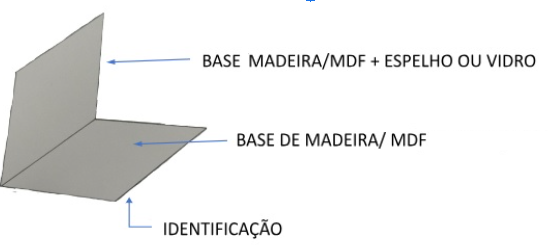 2.º No plano vertical, colocar um pedaço de vidro ou espelho no tamanho do suporte 10X15cm.3.º Sobre o plano horizontal, construa e cole o seu objeto artístico, em miniatura. 4.º Dê um título ao objeto artístico.5.º Faça um pequeno texto, de no mínimo 5 linhas, contando um pouco sobre essa representação.6.º Fotografe: - Processo de criação (reflexões, discussões, elaboração e execução);- Objeto artístico pronto;- Sua unidade e as pessoas que participaram dessa criação.7.º Preencha o formulário e anexe as fotos, disponível em: https://docs.google.com/forms/d/e/1FAIpQLSdLusCTy1Lyu0f1LaRO3E2d98DOdgHdCWA73LCeHEjxra1f3g/viewform﻿8.º Identifique o objeto artístico, com uma etiqueta constando o nome do objeto, da unidade que a elaborou e seu respectivo Núcleo. Essa identificação deverá ser colada em baixo da base, conforme imagem acima. 9.º Armazenar em uma caixa com tampa e identificação, constando: nome do objeto artístico, unidade e NRE.Obs.: Conservar o objeto artístico para mostra em maio de 2024 ou até ser solicitado pelo NRE de referência.CRONOGRAMA:Reuniões virtuais:Dia 09/11Horário 1: 9h às 10h Diretor ou representante das Unidades EscolaresHorário 2: 10h às 11h Diretor ou representante dos CMEIs e CEIs ConveniadosLink: https://meet.google.com/ghe-jkhy-cchDia 30/11 confecção do objeto artístico no dia Internacional das Cidades Educadoras.De 04 a 06/12 seleção de 5 objetos artísticos de cada NREs a fim de compor uma prévia da obra coletiva (2 CMEIS, 2 Escolas, 1 NRE).Dia 11/12 entrega dos objetos artísticos pelos NREs, departamentos e coordenadorias no Edifício Delta 623, 3º andar torre C.Serão organizadas duas exposições:- 1.ª Entre os dias 12/12 à 19/12 em espaço a ser definido.- 2.ª De 21 a 24 de maio de 2024 abertura da mostra EU, A CIDADE E OUTRAS PERSPECTIVAS no Museu Oscar Niemeyer, com todos os objetos artísticos produzidos pela RME em 2024 em uma grande instalação artística. Obs.: mais próximo a essa exposição as unidades serão contactadas para logística de entrega de suas proposições. Para inspirar e embasar a materialização desse objeto artístico, sugerimos as seguintes fontes:Elizabeth TittonDisponível em: http://www.galeriatitton.com.br/artecontemporanea/elizabeth-titton/Guita SoiferDisponível em: https://www.youtube.com/@guitasoifer570O Grivo - Chelpa Ferro e Paulo NenfidioDisponível em: https://www.youtube.com/watch?v=bGydyrr_vtkO Bom Jeitinho Brasileiro 2008 - (Canal Futura)Disponível em: https://www.youtube.com/watch?v=0x5wYWCtsYE  Provocações | Hélio Leites | 2011 - (Canal Cultura - Provoca)Disponível em: https://www.youtube.com/watch?v=uhr-Fn3nHro ZimounDisponível em: https://www.zimoun.net/Outras fontes de pesquisa:Carta das Cidades Educadoras  Disponível em: https://www.edcities.org/wp-content/uploads/2020/11/PT_Carta.pdfDocumentos norteadores da Educação Ambiental na RME de Curitiba (Biblioteca)Disponível em: https://educacao.curitiba.pr.gov.br/conteudo/educacao-ambiental/11667 Departamento de Inclusão e Atendimento Educacional EspecializadoVariação linguística: a cultura na Cidade Educadora, pelo olhar dos curitibinhas.Encaminhamento Metodológico: Prezada Professora/Pedagoga

A variação linguística é um dos elementos que compõe a cultura e as aprendizagens em uma cidade educadora, revelando sua identidade.
Sendo assim, neste ano, propomos uma atividade sobre o falar curitibano, para compor um mural que será apresentado no Dia Internacional das Cidades Educadoras, em 30 de novembro.
Acompanhe o passo a passo:
Passo 1: Escolha, em conjunto com seus estudantes, 5 (cinco) palavras da lista abaixo:
1. Piá 
2. Guria
3. Japona
4. Mimosa
5. Vina
6. Chineque
7. Friaca
8. Toró
9. Posar
10. Penal
11. Bolacha
12. Lombada
13. Setra
14. Leite quente
15. Sinaleiro
16. Gasosa
17. Gengibirra

Passo 2: Oriente para que seus estudantes preencham o quadrinho (conforme modelo abaixo) para cada palavra escolhida. Serão ao todo 5 quadrinhos preenchidos.
 

Passo 3: fazer uma foto que corresponda às 5 palavras escolhidas (uma foto para cada palavra).
Passo 4: enviar os quadrinhos preenchidos pelos estudantes, bem como as fotos impressas correspondentes às palavras escolhidas, para o DIAEE (pode ser via malote) até a data de 20/11/2023.
As fotos e os quadrinhos farão parte de um mural comemorativo ao Dia Internacional das Cidades Educadoras, que será montado no DIAEE.Público: Estudantes das unidades escolares de Ensino Fundamental I, Professores, Formadores da SMEDepartamento de Planejamento e InformaçõesEvento Cultural com o Grupo: Os Assim chamados Ciganos Acontecerá no auditório do 3º  Torre C, iniciará com a Roda de conversa sobre a história da cultura cigana e após a apresentação de dança.Público: Profissionais da educação (auxiliares de escola, apoio administrativo, pessoal terceirizado, entre outros), Servidores da SMEHorário: 10h30 Dia: 30/11Departamento de Ensino FundamentalFestival de Dança da RME, será realizada no dia 27 de novembro, na semana que iremos celebrar o Dia Internacional da Cidade Educadora, será realizado na semana que celebraremos o dia Internacional das Cidades Educadoras. o Evento contará com a participação de 11 escolas municipais que apresentarão trabalhos envolvidos com a Dança, em uma perspectiva de pesquisa multicultural. o Palco do Espaço da Criança irá promover a diversidade presente nas manifestações artísticas-culturais conectando os estudantes por meio da dança.Público: Estudantes das unidades escolares de Ensino Fundamental IInstituto Municipal de TurismoPalestra Consciência Negra - Proposta de Afroturismo para CuritibaPúblico: Profissionais do trade de TurismoIPPUCCampanha Você Sabia? Cidades EducadorasElaboração de Murais, e-mail alusivo à data com conteúdo explicativo para todo o corpo funcional de aprox. 200 pessoasPúblico: Profissionais do IPPUCPROJETO GMMEM PE JOSÉ DE ANCHIETA e EM NOVA ESPERANÇA